Active Wrexham Community Football & Cricket sessions@ Gwersyllt MUGAFootball & cricket sessions will take place on Wednesday afternoons at Gwersyllt MUGA (behind Gwersyllt Cricket Clubhouse, LL11 4DX) ran by Active Wrexham & Cricket Wales & in partnership with North Wales Police, working with local PSCO’s.The football session will take place 4.00-5.00pm.The cricket session will take place 5.00-6.00pm.The aim of the sessions is to give young people the chance to engage in positive behaviour within a community setting.The sessions will run throughout the 6 weeks summer holiday, starting on 24th July until 28th August. If popular, we will look to continue the session beyond this.It will be a turn up & play session & there will be no cost involved. The pitch at The Muga is concrete so trainers will need to be worn. Young people can join the sessions at any time, during the summer holidays & can attend either one of the sessions or both.You must be aged between 9-14 (school years 5-9).The QR Code below will take you to a consent form on a website called Upshot. This form will just needed to be completed once with the young person’s information.Please click on the green writing under the main heading to switch the form to English.If you have signed up previously, there is no need to sign up again.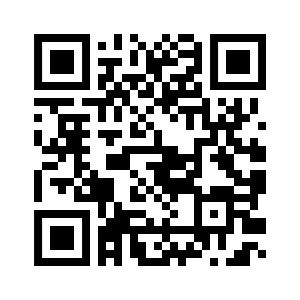 Any questions or queries, please direct to Robert Darlington, Active Wrexham Youth Worker:E-mail: Robert.darlington@wrexham.gov.ukTel: 07917 549908